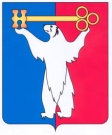 АДМИНИСТРАЦИЯ ГОРОДА НОРИЛЬСКАКРАСНОЯРСКОГО КРАЯПОСТАНОВЛЕНИЕ02.02.2016	                                            г. Норильск		                                       № 74О внесении изменений в отдельные постановления Администрации города НорильскаВ соответствии с Федеральным законом от 27.07.2010 № 210-ФЗ                             «Об организации предоставления государственных и муниципальных услуг»,ПОСТАНОВЛЯЮ:Внести в Порядок оказания материальной помощи в виде возмещения затрат по ежемесячной абонентской плате за пользование телефоном, утвержденный постановлением Администрации города Норильска от 03.07.2008 № 1757 (далее – Порядок), следующие изменения:Пункт 1.2 Порядка:Дополнить новым абзацем седьмым следующего содержания:«- уполномоченный представитель - физическое лицо, представляющее интересы заявителя, действующее на основании доверенности.».Абзацы седьмой-десятый считать соответственно абзацами восьмым-одиннадцатым. В пунктах 1.5, 1.6, 2.1, 2.3, 2.8, 4.1 Порядка слова «законного представителя» в соответствующих падежах заменить словами «законного или уполномоченного представителя».Абзац второй пункта 2.2 Порядка изложить в следующей редакции:«1) документ, удостоверяющий личность заявителя (при обращении с заявлением законного или уполномоченного представителя - документ, удостоверяющий личность заявителя, законного или уполномоченного представителя);Пункт 2.2 Порядка дополнить абзацем девятым следующего содержания:«8) – доверенность (при обращении с заявлением уполномоченного представителя).».Внести в Административный регламент предоставления Управлением социальной политики Администрации города Норильска муниципальной услуги по оказанию материальной помощи в виде возмещения затрат по ежемесячной абонентской плате за пользование телефоном, утвержденный пунктом 3 постановления Администрации города Норильска от 04.07.2011 № 339 (далее – Административный регламент), следующие изменения:2.1. Подпункт «б» пункта 2.6 Административного регламента изложить в следующей редакции:«б) документ, удостоверяющий личность Заявителя (при обращении с заявлением законного или уполномоченного представителя - документ, удостоверяющий личность Заявителя, законного или уполномоченного представителя).2.2. Дополнить пункт 2.6 Административного регламента новым подпунктом «и» следующего содержания:«и) доверенность (при обращении с заявлением уполномоченного представителя).».3. Опубликовать настоящее постановление в газете «Заполярная правда» и разместить его на официальном сайте муниципального образования город Норильск.4. Настоящее постановление вступает в силу после его официального опубликования в газете «Заполярная правда».Руководитель Администрации города Норильска                                    Е.Ю. Поздняков